CZERWIECCEL:WAKACJE BEZPIECZNE TO CHWILE BAJECZNE WIEM JAK BEZPIECZNIE SPĘDZAĆ CZAS WOLNY DBAM O SWOJE BEZPIECZEŃSTWO PODCZAS ZABAWY W INTERNECIE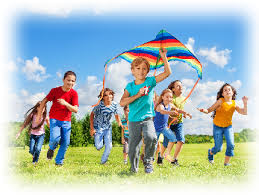 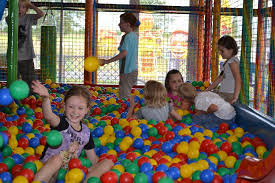 